　情報活用能力の育成カリキュラム　ver1 （〇〇〇〇〇小学校版）　　　　～情報活用能力は，教師（あなた）が，いつも教えている単元等で，ちょっとだけ意識すると，育成することができます。～要素概　要学習内容関連する単元等関連する単元等関連する単元等要素概　要学習内容低　学　年中　学　年高　学　年活動スキルコンピュータや図書などのさまざまな情報手段を活用するための基礎的な知識・技能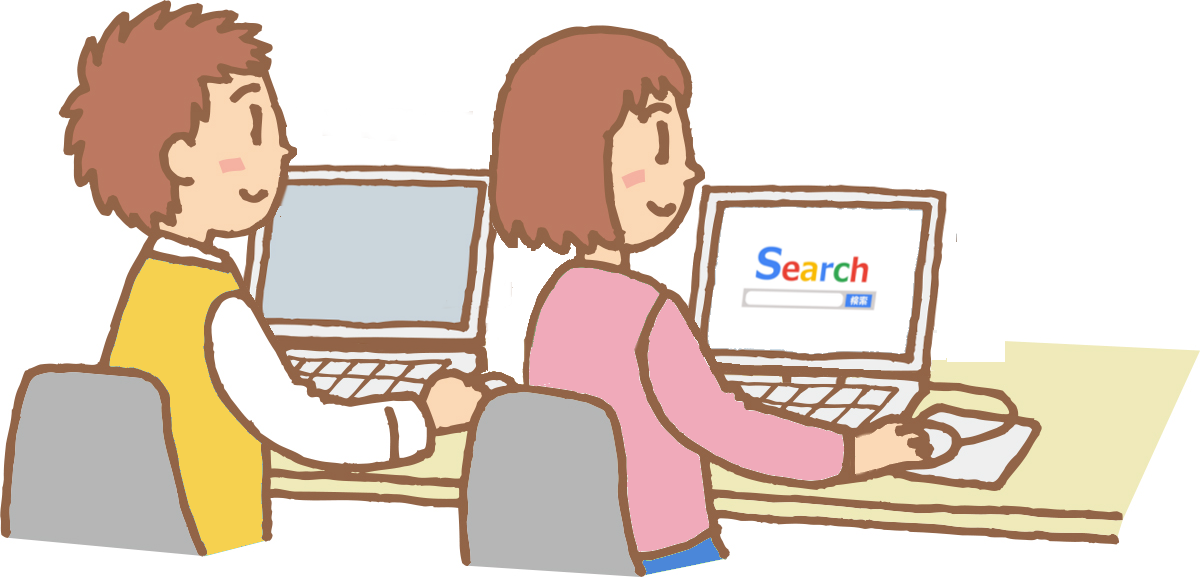 タブレットで撮影・編集するPCで文字入力やファイル管理するWEB閲覧・検索する図書館で図書・資料を探すインタビューするアンケートをするメモをとる口頭で発表する〇情報を集めたり，発信したりすることに関わる基本的な活動をマナーを守って行うことができる。〇情報を集めたり，発信したりする際にコンピュータを含む情報手段を適切に活用することができる。〇情報を集めたり，発信したりする際，適切な手段を選んで活用することができる。活動スキルコンピュータや図書などのさまざまな情報手段を活用するための基礎的な知識・技能タブレットで撮影・編集するPCで文字入力やファイル管理するWEB閲覧・検索する図書館で図書・資料を探すインタビューするアンケートをするメモをとる口頭で発表する活動スキルコンピュータや図書などのさまざまな情報手段を活用するための基礎的な知識・技能タブレットで撮影・編集するPCで文字入力やファイル管理するWEB閲覧・検索する図書館で図書・資料を探すインタビューするアンケートをするメモをとる口頭で発表する探究スキル収集した情報を精査し，整理・分析し，まとめ・表現する際に働く思考・判断・表現力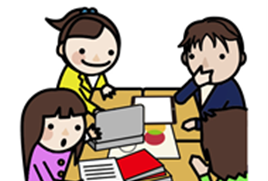 情報の信頼性を吟味し,取捨選択する複数の情報を読取り,比較・分析する情報を組み合わせて新たな考えを作る伝達内容を構成する表現手段を選び，特性にあった工夫をする受け手を意識した表現を工夫する探究する計画をたてるふりかえり，計画の改善をする〇情報を編集（整理・分析や表現）する際，与えられた視点や観点のもとで工夫して取り組むことができる。〇情報を編集（整理・分析や表現）する際，学びの見通しを持って視点や観点を理解し，試行錯誤することができる。〇情報の収集・編集（整理・分析や表現）・発信の過程を自ら組み立て，状況に応じて評価・改善することができる。探究スキル収集した情報を精査し，整理・分析し，まとめ・表現する際に働く思考・判断・表現力情報の信頼性を吟味し,取捨選択する複数の情報を読取り,比較・分析する情報を組み合わせて新たな考えを作る伝達内容を構成する表現手段を選び，特性にあった工夫をする受け手を意識した表現を工夫する探究する計画をたてるふりかえり，計画の改善をする探究スキル収集した情報を精査し，整理・分析し，まとめ・表現する際に働く思考・判断・表現力情報の信頼性を吟味し,取捨選択する複数の情報を読取り,比較・分析する情報を組み合わせて新たな考えを作る伝達内容を構成する表現手段を選び，特性にあった工夫をする受け手を意識した表現を工夫する探究する計画をたてるふりかえり，計画の改善をするプログラミング問題解決の手順を理解し，コンピュータの特性をいかして思考・判断・表現する力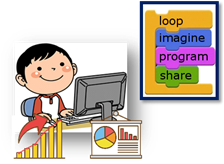 物事を部品（部分）に分けてとらえる部品の関係性をみつける問題解決の手順を組み立てるラベルをつけて分類する多くのデータから傾向をみつける試行錯誤を繰り返して解決する情報技術の将来を考える〇問題の解決には手順があることを理解する。〇問題解決や表現活動の際，コンピュータに与える論理的な手続きやデータをさまざまに工夫できることを体験的に理解する。〇コンピュータを使った問題解決や表現活動を通して，情報技術の価値を社会や自らの将来に関連づけて考えることができる。プログラミング問題解決の手順を理解し，コンピュータの特性をいかして思考・判断・表現する力物事を部品（部分）に分けてとらえる部品の関係性をみつける問題解決の手順を組み立てるラベルをつけて分類する多くのデータから傾向をみつける試行錯誤を繰り返して解決する情報技術の将来を考えるプログラミング問題解決の手順を理解し，コンピュータの特性をいかして思考・判断・表現する力物事を部品（部分）に分けてとらえる部品の関係性をみつける問題解決の手順を組み立てるラベルをつけて分類する多くのデータから傾向をみつける試行錯誤を繰り返して解決する情報技術の将来を考える情報モラル情報社会や情報手段の特性の理解と，安全かつ適切に情報手段を活用しようとする態度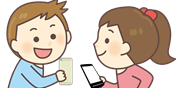 発信者としての責任著作権や肖像権等の権利情報技術と健康ルールをつくり，守ることセキュリティ個人情報の扱い情報社会の将来を考える〇自他の情報を大切にし，ルールを守って安全に情報手段を使用しようとする。〇情報手段の利便性と危険性を理解し，自他への影響を考えて適切に使用しようとする。〇情報社会の価値や課題を認識し，情報手段の適切な活用や啓発に積極的に取り組もうとする。情報モラル情報社会や情報手段の特性の理解と，安全かつ適切に情報手段を活用しようとする態度発信者としての責任著作権や肖像権等の権利情報技術と健康ルールをつくり，守ることセキュリティ個人情報の扱い情報社会の将来を考える情報モラル情報社会や情報手段の特性の理解と，安全かつ適切に情報手段を活用しようとする態度発信者としての責任著作権や肖像権等の権利情報技術と健康ルールをつくり，守ることセキュリティ個人情報の扱い情報社会の将来を考える